Департамент образования мэрии города ЯрославляСетевое взаимодействие МДОУ «Детский сад № 6, 61, 69, 149»Муниципальное дошкольное образовательное учреждение«Детский сад № 61»Муниципальный Ресурсный центр МДОУ «Детский сад № 61»2017-2018 учебный годТема: «Организационно-методическое сопровождение процессов реализации ФГОС ДО»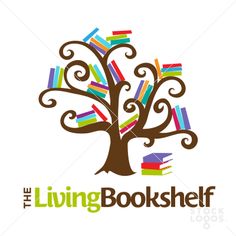 ЯрославльПроект муниципального ресурсного центраСетевого взаимодействия МДОУ № 6, 61, 69, 149 города ЯрославляТема: «Реализация ФГОС дошкольного образования как условие обеспечения качества дошкольного образования»«Организационно-методическое сопровождение процессов реализации ФГОС ДО»2017-2018 учебный годРаздел проектаСодержаниеНазвание проекта«Организационно-методическое сопровождение процессов реализации ФГОС ДО»Данный проект входит в портфолио проектов сетевого взаимодействия МДОУ города Ярославля №№ 85, 139, 140, 142, 46, 50, 100, 241, 6, 61, 69, 149, 25, 70, 106, 19, 41, 190, 215, объединённых единой темой «Реализация ФГОС дошкольного образования как условие обеспечения качества дошкольного образования».В 2014-2016 г. сетевое взаимодействие МДОУ № 6, 61, 69, 149 в рамках деятельности МИП, работали над созданием модели организационно-методического сопровождения педагогов в условиях реализации ФГОС ДО. В качестве продукта деятельности МИП данного сетевого взаимодействия были представлены методические материалы, составляющие описание модели организационно-методического сопровождения педагогов и банк практических материалов, констатирующих деятельность МИП.Цель и задачи проектаЦель: расширение единого информационно-методического пространства по созданию системы непрерывного профессионального развития каждого педагогического работника и построение его на принципах сетевого взаимодействия.Задачи:1.Совершенствовать профессиональную компетенцию педагогических и руководящих работников ДОУ в условиях реализации ФГОС ДО.2. Оказание методической поддержки, создание мотивационных условий, благоприятных для профессионального развития педагогов и совершенствования опыта практической деятельности, ориентированной на развитие каждого педагога.3. Эффективное использование потенциала педагогических сообществ старших воспитателей, воспитателей и специалистов ДОУ в повышении качества информационно-методического и дидактического оснащения образовательного процесса, отвечающего требованиям ФГОС ДО.4. Формирование банка методических рекомендаций, консультаций, практических материалов, направленных на построение образовательной деятельности на основе взаимодействия взрослых с детьми.Предполагаемый результат: повышение профессиональной компетентности педагогов ДОУ в условиях стандартизации дошкольного образования.Программа реализации проекта этапы  Исходные теоретические положения; содержание и методы деятельности.Необходимые условия организации работ, средства контроля и обеспечения достоверности результатовС вступлением в силу ФЗ от 29.12.2012г. № 273-ФЗ «Об образовании в Российской Федерации» дошкольное образование получило статус первого самостоятельного уровня общего образования. В связи с этим стандартизация дошкольного образования приобретает особую актуальность. Федеральный государственный образовательный стандарт дошкольного образования (далее – ФГОС) представляет собой совокупность обязательных требований к дошкольному образованию. Предметом регулирования стандарта являются отношения в сфере образования, возникающие при реализации образовательной программы дошкольного образования. Учитывая чрезвычайную важность получения ребенком дошкольного образования необходимо обеспечение процесса воспитания и обучения специалистами высокого уровня.Современное образование развивается в режиме инновационного поиска, вызывающего изменения различных компонентов деятельности специалистов. В этой связи особое значение приобретает усиление непрерывного характера обучения и профессионального совершенствования педагога как условия его активной адаптации к новым моделям деятельности, повышения уровня подготовленности к решению профессиональных задач и повышения качества результатов образовательного процесса в целом.В связи с этим основная задача дошкольных учреждений – создавать условия, при которых дети полноценно развиваются, а в итоге полноценно проживают дошкольный возраст, и переходят на следующий уровень мотивированными к получению образования в школе.Ведущими критериями оценки педагогического процесса является готовность каждого специалиста к созданию следующих условий:для становления личности ребёнка как субъекта социальной жизни и создания педагогически целесообразной среды;для реализации целей образовательного процесса;для соблюдения прав и обязанностей ребёнка в социуме.Кроме того, содержание деятельности педагога должно соответствовать:социальному заказу государства к данному типу учреждения;социальным ожиданиям субъектов образовательного процесса (детей, родителей законных представителей, педагогов);интеграции специалистов учреждения в педагогической работе.Проблемное поле:Профессиональные затруднения педагогического коллектива в реализации ФГОС ДО;Профессиональные затруднения педагогов при организации работы с разными категориями воспитанников;Сложности в организационно-методической работе по обеспечению индивидуального сопровождения педагогов в условиях введения и реализации ФГОС ДО;Сложности развития профессиональных компетентностей педагогов, направленных на использование современных образовательных, игровых, продуктивных педагогических технологий;Отсутствие согласованности действий родителей воспитанников и педагогического состава ДОО. Этапы реализации проекта:1.	Организационно-аналитическийЦель: разработка основных направлений реализации проекта2.	ПрактическийЦель: транслирование опыта работы по реализации ФГОС ДОапробация модели организационно-методического сопровождения педагогов, учитывающая специфику работы с детьми разных образовательных потребностей.работа на созданием банка материалов по сопровождению педагогов, работающих в условиях реализации ФГОС ДО.3.	ОбобщающийЦель: подведение итогов деятельностиПредставление продуктов деятельности.Представление отчётных материалов.Ресурсное обеспечение проектаКадровое, нормативно-правовое, материально-техническое обеспечение проекта.Кадровые ресурсы включают в том числе описание организации управления инновационным проектом (руководитель проекта - лицо, осуществляющее управление проектом и ответственное за результат проекта; команда проекта – совокупность лиц выполняющих работы по проекту.Кадровое обеспечение:Руководитель проекта: Плескевич М. В., начальник отдела дошкольного образования департамента образования мэрии города ЯрославляКоординатор проекта: Круглова Е. В., главный специалист отдела дошкольного образования департамента образования мэрии города ЯрославляКоманда проекта: сетевое взаимодействие МДОУ № 6, 61, 69, 149Нормативно-правовое обеспечение:ФЗ «Об образовании в Российской Федерации» от 29.12.2912 № 273-ФЗФедеральный государственный стандарт дошкольного образования от 17.10. 2014 № 1155Постановление Главного государственного санитарного врача Российской Федерации от 15.05.2013 № 26 «Об утверждении СанПин 2.4.1.3049-13 санитарно-эпидемиологические требования к устройству, содержанию и организации режима работы дошкольных образовательных организаций».Материально-техническое обеспечение:Материально-технические условия, оборудование, инвентарь, технические средства обучения МДОУ № 6, 61, 69, 149Инновационный продукт деятельностиПланируемые продукты:Распространение инновационного педагогического опыта по реализации модели сопровождения педагогов ДОУ;Создание банка материалов по сопровождению педагогов, работающих с различными категориями воспитанников.Предложения по распространению и внедрению результатов проекта   в МСО